Madhuri Madhuri.269877@2freemail.com  OBJECTIVESeeking challenging assignments for a career encompassing personal & professional enhancementSPECIALIZATIONSales & SupportKEY SKILLSInitiate relationship with key decisions makers in target organization for business development.Identify prospective clients from various sectors such as government and corporate, generate business from the existing, thereby achieve business targets.Computer knowledge: User & Software &Hardware NetworkingACADEMIABachelor of Computer Application, 2012Saurastra UniversityKK Shivajani College – Veraval, Gujarat, IndiaIntermediate (XII), 2009Gujarat Higher Secondary Education Board (GHSEB)S.S.C. (X), 2004Gujarat Higher Secondary Education Board (GHSEB)WORK EXPERIENCE(2+Years)WEL-TECH ENGINERRING COMPANYJune’2012 – Aug’2014Customer Sales Executive / Computer – Co-ordinatorAfter Sales Support / Services.Invoicing / Database Management.Close leads through cold calling.Manage relationships with consumers/clients.EXTRA CERTIFICATIONSDiploma in Software DevelopmentMS Office CertificationTypewriting Certification (180Words/Minute)MS OfficeTally (Accounting Software)PERSONAL DETAILS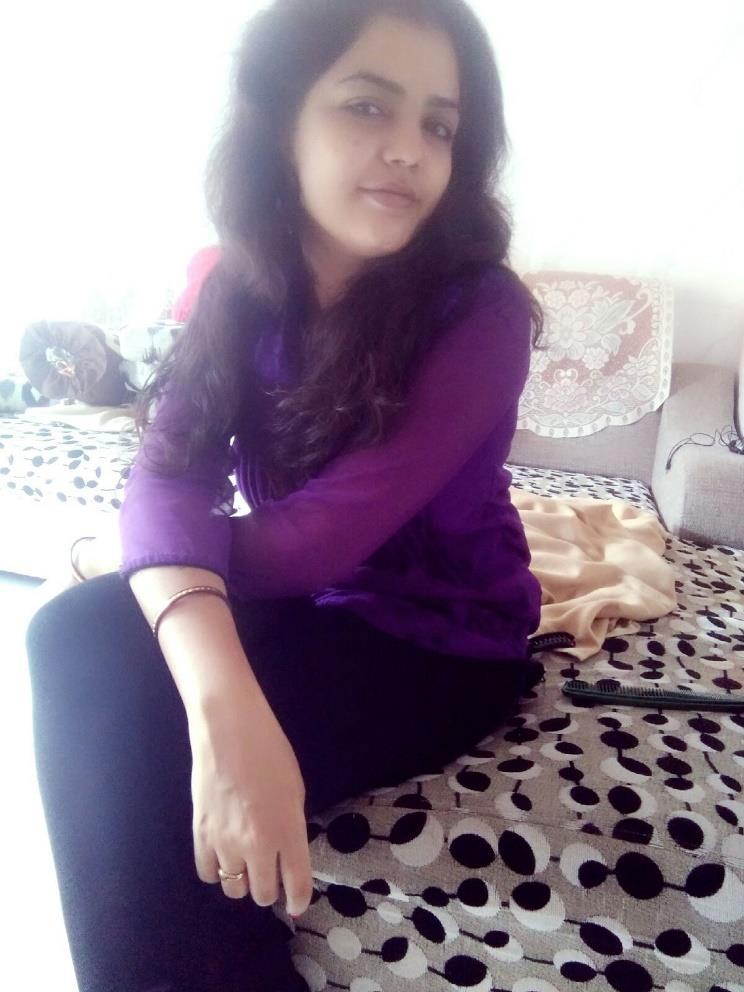 Date of Birth:11th August 1991Marital Status :MarriedVisa Type:Employment Visa till Jan’2019 withNOC from EmployerLanguages:English, Hindi, GujaratiHobbies:Reading, Travelling, Music, Social ActivitiesReferences:Available on Request